INDICADOR DE PEDIDOS MANUFACTUREROSCIFRAS DURANTE ABRIL DE 2020El Instituto Nacional de Estadística y Geografía (INEGI) y el Banco de México dan a conocer el Indicador de Pedidos Manufactureros (IPM) de abril de 2020. El IPM incorpora variables similares a las del PMI que elabora el Institute for Supply Management (ISM) en Estados Unidos.El IPM se construye con los resultados de la Encuesta Mensual de Opinión Empresarial (EMOE), mismos que permiten conocer casi inmediatamente después de terminado el mes de referencia las expectativas y la percepción de los directivos empresariales sobre el comportamiento del sector manufacturero en México.En abril del año en curso, el IPM mostró un descenso mensual de (-)5.23 puntos con datos ajustados por estacionalidad, ubicándose en 42.7 puntos. De este modo, dicho indicador acumuló tres meses consecutivos por debajo de los 50 puntos. Con relación a sus componentes, se observaron disminuciones mensuales con cifras desestacionalizadas en los rubros relativos a los pedidos esperados, a la producción esperada, al personal ocupado y a los inventarios de insumos, en tanto que el referente a la oportunidad en la entrega de insumos por parte de los proveedores aumentó.Indicador de Pedidos Manufactureros al mes de abril de 2020Series desestacionalizada y de tendencia-cicloFuente: INEGI y Banco de México.Con datos originales, en el cuarto mes de 2020 el IPM se redujo (-)9.7 puntos en su comparación anual y se situó en 41.7 puntos. A su interior, cuatro de los cinco componentes que integran el IPM presentaron retrocesos anuales, mientras que el restante avanzó.Indicador de Pedidos Manufactureros por grupos de subsectores de actividadCifras originalesNota:	Los indicadores se generan con los datos referentes al mes de la entrevista. 1/	Las diferencias en puntos se obtienen de los respectivos indicadores considerando todos sus decimales.p/	Dato preliminar.Fuente:	INEGI y Banco de México.En el mes que se reporta, los siete agregados por grupos de subsectores de actividad económica que integran el IPM mostraron caídas anuales con cifras sin ajuste estacional.De acuerdo con lo publicado por el INEGI en su Comunicado de Prensa del 31 de marzo de 2020, en el cual se dieron a conocer las medidas extraordinarias que tomó el Instituto por el estado de emergencia sanitaria originada por el COVID-19, la captación de la EMOE correspondiente al mes de abril de 2020 se realizó en los tiempos establecidos mediante Internet y asistencia telefónica con el fin de evitar el contacto presencial.Se anexa Nota TécnicaPara consultas de medios y periodistas, contactar a: comunicacionsocial@inegi.org.mx o llamar al teléfono (55) 52-78-10-00, exts. 1134, 1260 y 1241.Dirección de Atención a Medios / Dirección General Adjunta de Comunicación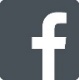 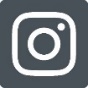 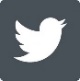 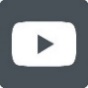 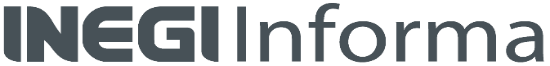 	       NOTA TÉCNICAINDICADOR DE PEDIDOS MANUFACTUREROSCIFRAS DURANTE ABRIL DE 2020El Instituto Nacional de Estadística y Geografía (INEGI) y el Banco de México informan los resultados del Indicador de Pedidos Manufactureros (IPM) de abril de 2020. El IPM se elabora considerando las expectativas de los directivos empresariales de dicho sector que capta la Encuesta Mensual de Opinión Empresarial (EMOE) para las siguientes variables: Pedidos, Producción, Personal Ocupado, Oportunidad en la Entrega de Insumos por parte de los Proveedores e Inventarios de Insumos.Indicador de Pedidos Manufactureros por componentesEn abril de 2020, el IPM se ubicó en 42.7 puntos, cifra que implicó un descenso mensual desestacionalizado de (-)5.23 puntos. Así, dicho indicador ha permanecido durante tres meses consecutivos por debajo del umbral de 50 puntos.Indicador de Pedidos Manufactureros al mes de abril de 2020Series desestacionalizada y de tendencia-cicloFuente: INEGI y Banco de México.Con datos ajustados por estacionalidad, en el mes de referencia el componente del IPM correspondiente al volumen esperado de pedidos descendió (-)11.28 puntos en su comparación mensual, el del volumen esperado de la producción se redujo 
(-)7.52 puntos, el del nivel esperado del personal ocupado retrocedió (-)2.91 puntos, el de la oportunidad en la entrega de insumos por parte de los proveedores se incrementó 3.11 puntos y el de inventarios de insumos disminuyó (-)2.42 puntos.Indicador de Pedidos Manufactureros y sus componentesCifras desestacionalizadasNota:	Los indicadores se generan con los datos referentes al mes de la entrevista. 1/	Las diferencias en puntos se obtienen de los respectivos indicadores considerando todos sus decimales.Fuente:	INEGI y Banco de México.Las siguientes gráficas presentan la evolución en los últimos años de las series desestacionalizadas y de tendencia-ciclo de los componentes que integran el Indicador de Pedidos Manufactureros.Componentes del Indicador de Pedidos Manufactureros al mes de abril de 2020
Series desestacionalizadas y de tendencia-cicloEn abril del presente año, con cifras originales el IPM se ubicó en 41.7 puntos, lo que implicó un descenso anual de (-)9.7 puntos.Indicador de Pedidos Manufactureros al mes de abril de 2020Serie originalp/	Dato preliminar.Fuente:	INEGI y Banco de México.Con datos sin ajuste estacional, en el mes que se reporta cuatro de los cinco subíndices que conforman el IPM registraron disminuciones anuales, mientras que el restante creció.Componentes del Indicador de Pedidos ManufacturerosCifras originalesNota:	Los indicadores se generan con los datos referentes al mes de la entrevista. 1/	Las diferencias en puntos se obtienen de los respectivos indicadores considerando todos sus decimales.p/	Dato preliminar.Fuente:	INEGI y Banco de México.Indicador de Pedidos Manufactureros por grupos de subsectores de actividadEn abril de 2020 el rubro de Alimentos, bebidas y tabaco mostró un retroceso de 
(-)4.4 puntos; el de Derivados del petróleo y del carbón, industria química, del plástico y del hule cayó (-)5.8 puntos; el de Minerales no metálicos y metálicas básicas disminuyó (-)11.7 puntos; el de Equipo de computación, accesorios electrónicos y aparatos eléctricos descendió (-)10.7 puntos; el de Equipo de transporte decreció 
(-)20 puntos; el de Productos metálicos, maquinaria, equipo y muebles fue menor en (-)5.6 puntos, y el de Textiles, prendas de vestir, cuero y piel, madera, papel y otras registró una variación de (-)9.8 puntos.Indicador de Pedidos Manufactureros por grupos de subsectores de actividadCifras originalesNota:	Los indicadores se generan con los datos referentes al mes de la entrevista. 1/	Las diferencias en puntos se obtienen de los respectivos indicadores considerando todos sus decimales.p/	Dato preliminar.Fuente:	INEGI y Banco de México.Nota al usuarioDe acuerdo con lo publicado por el INEGI en su Comunicado de Prensa del 31 de marzo de 2020, en el cual se dieron a conocer las medidas extraordinarias que tomó el Instituto por el estado de emergencia sanitaria originada por el COVID-19, la captación de la EMOE correspondiente al mes de abril de 2020 se realizó en los tiempos establecidos mediante Internet y asistencia telefónica con el fin de evitar el contacto presencial.En este contexto, la Tasa de No Respuesta en dicho mes registró porcentajes apropiados conforme al diseño estadístico de la EMOE, lo que permitió la generación de estadísticas con niveles altos de cobertura y precisión, salvo la referente al subsector de Minerales no metálicos y metálicas básicas, perteneciente a las Industrias Manufactureras, por lo que se recomienda el uso con reserva de las estimaciones de tal subsector.Nota metodológicaLa Encuesta Mensual de Opinión Empresarial se lleva a cabo mensualmente y tiene como base una muestra de 1,492 empresas a nivel nacional. La información es obtenida a través de entrevista electrónica (INTERNET) en dos terceras partes de las empresas de la muestra, mientras que en el resto se recaba mediante visita al directivo empresarial.El marco poblacional está formado por el directorio de empresas provenientes del Registro Estadístico de Negocios de México (RENEM), mismo que cuenta con 6,077 empresas. Para la selección de la muestra se utilizó un diseño probabilístico y estratificado con selección aleatoria e independiente en cada estrato.La encuesta incluye con certeza a las empresas con 1,000 trabajadores y más. Para calcular el tamaño de muestra se utilizó la variable del personal ocupado con afijación Neyman, obteniéndose la muestra de 1,492 empresas. En el diseño del cuestionario se incorporaron las recomendaciones de la OCDE y la CEPAL, así como las sugerencias del Banco de México.El Indicador de Pedidos Manufactureros (IPM) se elabora considerando las expectativas de los directivos empresariales para las siguientes variables: Pedidos, Producción, Personal Ocupado, Oportunidad de la Entrega de Insumos por parte de los Proveedores e Inventarios de Insumos.El IPM para el total del sector manufacturero y para cada uno de los grupos de subsectores de actividad considerados resulta de la agregación de los cinco indicadores mencionados. Tales indicadores consideran distintas etapas o variables del proceso productivo que normalmente efectúan las empresas manufactureras. Ello se muestra a continuación:Pedidos (30% del IPM)¿Cómo considera usted el comportamiento en el volumen total de pedidos a su empresa provenientes de los mercados, interno y externo, para los periodos indicados respecto al inmediato anterior?Producción (25% del IPM)Para los periodos indicados respecto al inmediato anterior, ¿cómo se comportó el volumen físico de producción de su empresa?Personal Ocupado (20% del IPM)¿Cómo evolucionó y estima que lo hará el número de obreros y empleados dependientes de su empresa, o de otra razón social que laboran en la misma, en los periodos indicados respecto al inmediato anterior?Entregas de los Proveedores (15% del IPM)Para los periodos indicados con respecto al mes anterior, ¿cómo califica la oportunidad de la entrega de insumos por parte de los proveedores?Inventarios (10% del IPM)¿Cómo evolucionó el volumen físico de sus inventarios de insumos y bienes intermedios para los periodos indicados respecto al inmediato anterior?Para cada una de las preguntas el informante tiene cinco opciones de respuesta: Mucho mayor, Mayor, Igual, Menor y Mucho menor, excepto para la cuarta pregunta, cuyas opciones de respuesta son: Más rápida, Rápida, Igual, Lenta y Más lenta.Cada nivel de respuesta cuenta con un ponderador:En el IPM el valor de 50 constituye el umbral para delimitar una expansión de una contracción en la actividad del sector manufacturero.El Indicador de Pedidos Manufactureros difunde resultados del sector y por grupos de subsectores de actividad: Alimentos, bebidas y tabaco (subsectores 311 y 312); Derivados del petróleo y del carbón, industria química, del plástico y del hule (subsectores 324, 325 y 326); Minerales no metálicos y metálicas básicas (subsectores 327 y 331); Equipo de computación, accesorios electrónicos y aparatos eléctricos (subsectores 334 y 335); Equipo de transporte (subsector 336); Productos metálicos, maquinaria, equipo y muebles (subsectores 332, 333 y 337); y Textiles, prendas de vestir, cuero y piel, madera, papel y otras industrias (subsectores 313, 314, 315, 316, 321, 322, 323 y 339).Con el objetivo de brindar mayores elementos que permitan determinar la precisión de los datos generados por la Encuesta Mensual de Opinión Empresarial, el INEGI publica en su página los Indicadores de Precisión Estadística del Indicador de Pedidos Manufactureros, los cuales son una medida relativa de su exactitud. Para conocer más al respecto, se sugiere consultar la siguiente liga: https://www.inegi.org.mx/programas/emoe/2013/Este documento presenta variaciones de las series desestacionalizadas, ya que la gran mayoría de las series económicas se ven afectadas por factores estacionales. La desestacionalización o ajuste estacional de series económicas consiste en remover fluctuaciones que se repiten en los mismos periodos de cada año (como pueden ser las ventas navideñas en diciembre) y, en su caso, incluir un ajuste por los efectos de calendario (como puede ser la frecuencia de los días de la semana, la Semana Santa o el año bisiesto). Lo anterior, debido a que la presencia de dichos efectos y fluctuaciones dificulta diagnosticar o describir el comportamiento económico de una serie al no ser comparables los distintos periodos. Asimismo, analizar la serie ajustada por estacionalidad permite realizar un mejor diagnóstico de su evolución, ya que facilita la identificación de los movimientos que la variable en cuestión registra en el corto plazo. Cabe señalar que la serie desestacionalizada del Indicador de Pedidos Manufactureros se calcula de manera independiente a la de sus componentes.Las series originales se ajustan estacionalmente mediante el paquete estadístico X-13ARIMA-SEATS. Para conocer la metodología se sugiere consultar la siguiente liga:https://www.inegi.org.mx/app/biblioteca/ficha.html?upc=702825099060 Asimismo, las especificaciones de los modelos utilizados para realizar el ajuste estacional están disponibles en el Banco de Información Económica, seleccionando el icono de información correspondiente a las “series desestacionalizadas y de tendencia-ciclo” del Indicador de Pedidos Manufactureros y sus Componentes.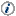 La información contenida en este documento se complementa con la que proporciona el Indicador de Confianza Empresarial (ICE), así como el Indicador Agregado de Tendencia (IAT), la cual es generada por el INEGI con base en la Encuesta Mensual de Opinión Empresarial, y se da a conocer en la fecha establecida en el Calendario de difusión de información estadística y geográfica y de Interés Nacional.Las cifras aquí mencionadas pueden ser consultadas en el Sitio del INEGI en Internet, en las siguientes secciones: Tema: https://www.inegi.org.mx/temas/pedidosman/ Programa: https://www.inegi.org.mx/programas/emoe/2013/Banco de Información Económica: https://www.inegi.org.mx/sistemas/bie/GruposAbrilAbrilDiferencia en puntos1/Grupos20192020p/Diferencia en puntos1/Indicador de Pedidos Manufactureros51.441.7	(-)	9.7Alimentos, bebidas y tabaco49.845.5	(-)	4.4Derivados del petróleo y del carbón, industria química, del plástico y del hule52.847.1	(-)	5.8Minerales no metálicos y metálicas básicas52.841.0	(-)	11.7Equipo de computación, accesorios electrónicos y aparatos eléctricos50.139.4	(-)	10.7Equipo de transporte51.431.3	(-)	20.0Productos metálicos, maquinaria, equipo y muebles50.444.7	(-)	5.6Textiles, prendas de vestir, cuero y piel, madera, papel y otras49.339.5	(-)	9.8IndicadoresMarzo
de 2020Abril
de 2020Diferencia en puntos1/Número de meses consecutivos por arriba o por debajo del umbral de
50 puntos Número de meses consecutivos por arriba o por debajo del umbral de
50 puntos Indicador de Pedidos Manufactureros47.942.7	(-)	5.233Por debajoPedidos47.736.4	(-)	11.282Por debajoProducción46.538.9	(-)	7.522Por debajoPersonal ocupado total48.946.0	(-)	2.915Por debajoOportunidad en la entrega de insumos de los proveedores48.952.03.111Por arribaInventarios de insumos47.945.4	(-)	2.424Por debajoPedidosProducciónPersonal ocupado totalOportunidad en la entrega de insumos de los proveedoresInventarios de insumosInventarios de insumosInventarios de insumosFuente: INEGI y Banco de México.Fuente: INEGI y Banco de México.Fuente: INEGI y Banco de México.IndicadoresAbrilAbrilDiferencia en puntos1/Indicadores20192020p/Diferencia en puntos1/Indicador de Pedidos Manufactureros51.441.7	(-)	9.7Pedidos52.035.5	(-)	16.6Producción53.038.2	(-)	14.9Personal ocupado total50.445.9	(-)	4.5Oportunidad en la entrega de insumos de los proveedores47.851.84.1Inventarios de insumos53.345.6	(-)	7.7GruposAbrilAbrilDiferencia en puntos1/Grupos20192020p/Diferencia en puntos1/Indicador de Pedidos Manufactureros51.441.7	(-)	9.7Alimentos, bebidas y tabaco49.845.5	(-)	4.4Derivados del petróleo y del carbón, industria química, del plástico y del hule52.847.1	(-)	5.8Minerales no metálicos y metálicas básicas52.841.0	(-)	11.7Equipo de computación, accesorios electrónicos y aparatos eléctricos50.139.4	(-)	10.7Equipo de transporte51.431.3	(-)	20.0Productos metálicos, maquinaria, equipo y muebles50.444.7	(-)	5.6Textiles, prendas de vestir, cuero y piel, madera, papel y otras49.339.5	(-)	9.8Opción de respuestaPonderadorMucho mayor1.00Mayor 0.75Igual0.50Menor0.25Mucho menor0.00